СъдържаниеОбщ преглед на програмите 1Първи стъпки2Какво да включите 2Фокусирайте се върху това, което правите най-добре 2Не забравяйте мисията 3Направете я само ваша 4Персонализирайте за нула време4Направете я идеално ясна 4Нашите продукти и услуги 5Нашите продукти и услугиПродукт или услуга 1Продукт или услуга 2Продукт или услуга 35Направете я само вашаАко мислите си, че документ, който изглежда по този начин, се форматира трудно, помислете отново!Създадохме стилове, които да ви позволят да приложите форматирането, което виждате в тази брошура, само с едно щракване. Прегледайте ги в галерията "Стилове" в раздела "Начало" на лентата.Това е стилът "Оферта". Чудесен е за привличане на вниманието към няколко много важни пункта.Персонализирайте за нула времеЗа да заместите текста в контейнер, просто го изберете и започнете да пишете. Когато въвеждате или копирате текст, не включвайте в селекцията интервала вляво или вдясно от знаците.Направете я идеално яснаЗа да заместите снимка с ваша собствена, изтрийте я и после от раздела "Вмъкване" щракнете върху "Картина".Общ преглед на програмитеПрограма 1Програма 2Програма 341Първи стъпкиКакво да включите?Знаем, че можете с часове да обяснявате колко страхотна е фирмата ви. (И не ви обвиняваме – вие сте си удивителни!) Но тъй като се налага тук да бъдете кратки и любезни, ето няколко предложения… "Фирмата ви е най-добрата. Не мога да си представя, че някой би могъл да живее без вас." – Много умен клиентФокусирайте се върху това, което правите най-добреАко използвате тази брошура като фирмена, тези средни страници са едно добро място за резюме на конкурентните предимства или някои от тези блестящи отзиви, като този по-горе. Може би искате да споменете и няколко от най-впечатляващите си клиенти тук:Голяма, важна фирмаДобре позната фирмаВпечатляваща фирмаМожете също да включите списък с продукти и услуги или основни предимства на работата с вашата фирма. Или да обобщите най-добрите си черти в няколко кратки абзаци.Ако фирмата ви не се описва толкова лесно със снимки, колкото красивите кулинарни примери, показани в този шаблон, не се безпокойте. Можете просто да изберете и изтриете дадена страница със снимки и да я заместите с текст, като използвате дадените стилове.Една картина струва колкото 10 000 думи, но само ако е подходящата. В маркетинговите материали, не забравяйте, всяко изображение, което използвате – независимо дали добро, или лошо – говори за вашето предприятие.Не забравяйте мисиятаТова е едно чудесно място за изявление за мисията23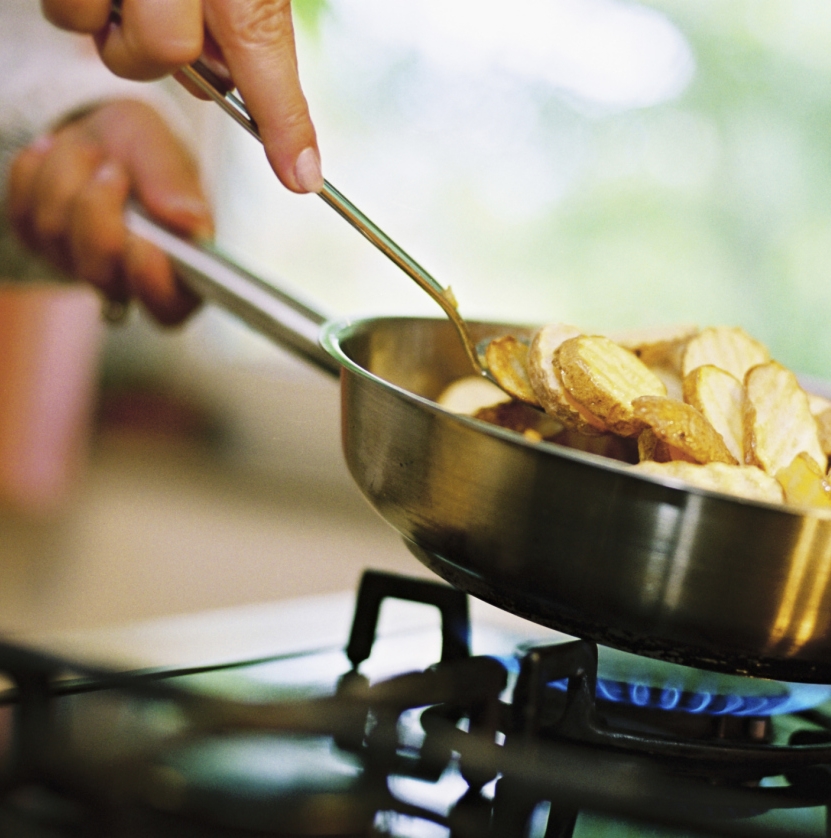 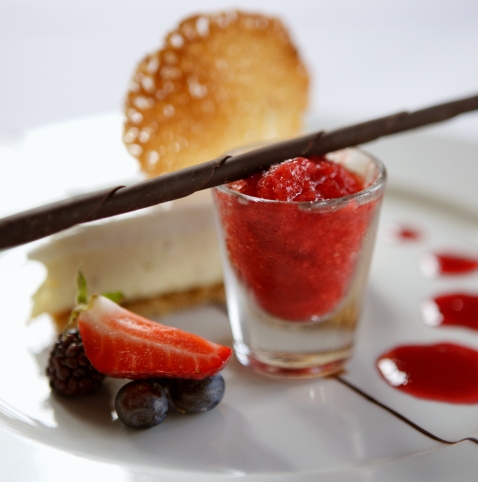 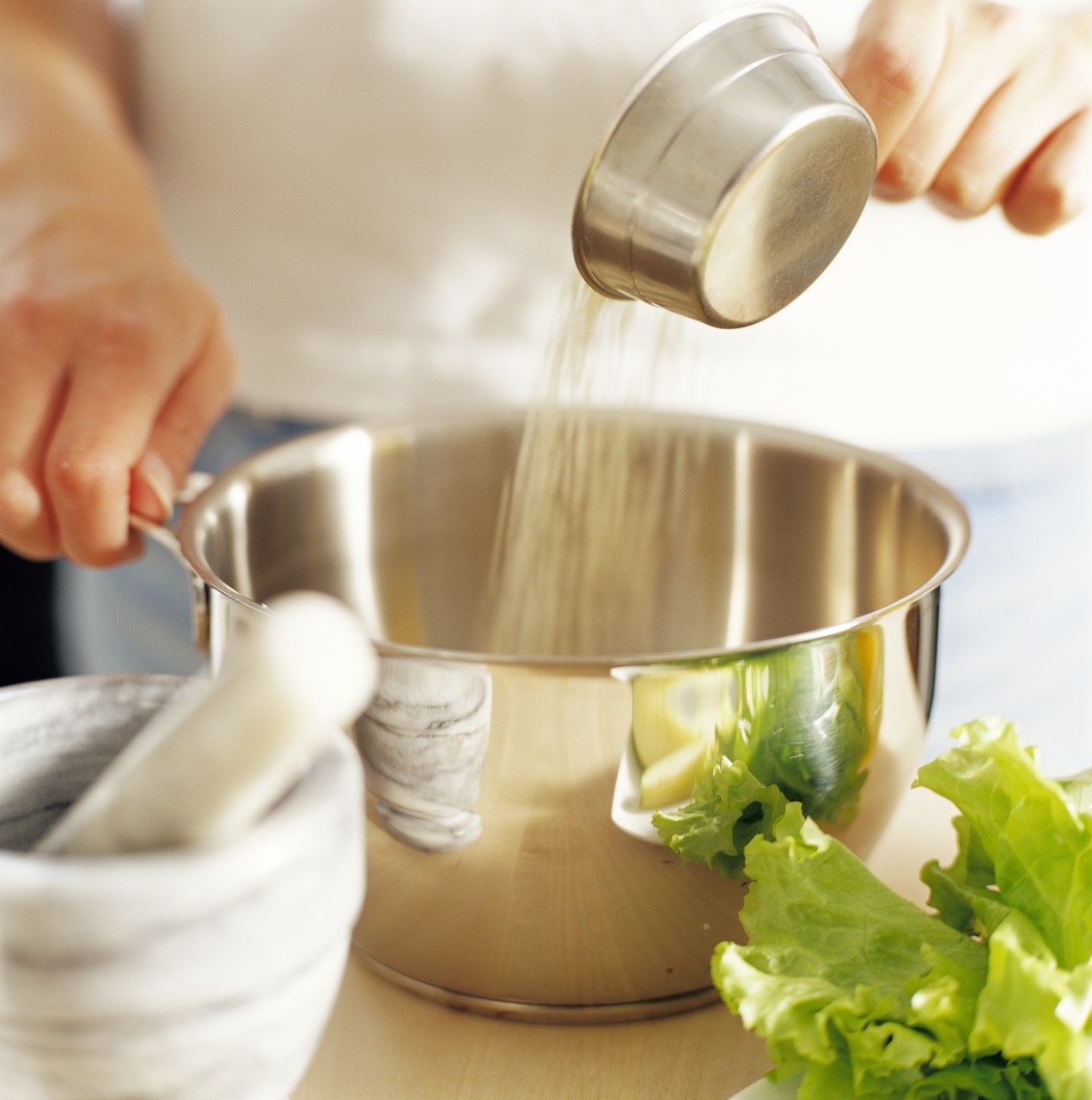 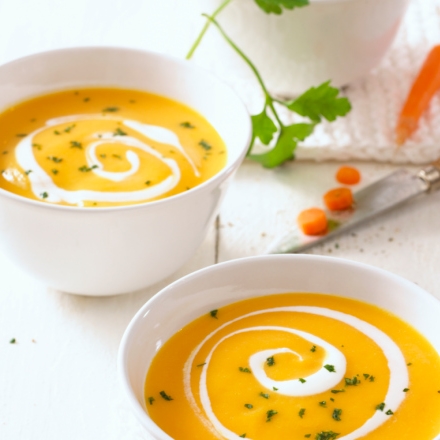 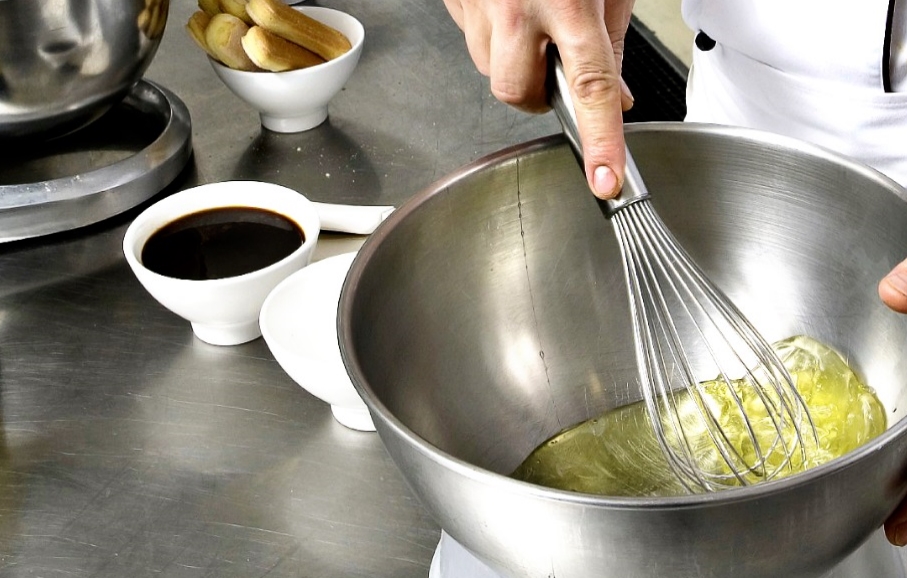 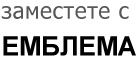 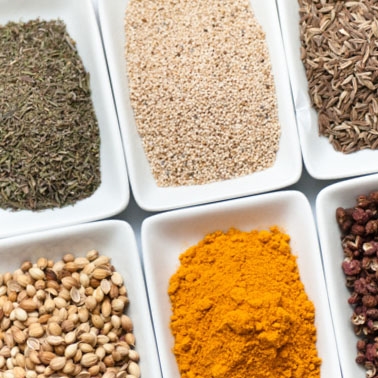 